CCross‑border Justice Act 2008Portfolio:Attorney GeneralAgency:Department of JusticeCross‑border Justice Act 20082008/00731 Mar 2008s. 1 & 2: 31 Mar 2008 (see s. 2(a));Act other than s. 1, 2, 67(b), 68(2)(b) & (e), 108, 110, 117, 119 & 137 & Pt. 15 Div. 1: 1 Nov 2009 (see s. 2(b) and Gazette 9 Oct 2009 p. 3991);s. 67(b), 68(2)(b) & (e), 108, 110, 117, 119 & 137 & Pt. 15 Div. 1: 1 Dec 2009 (see s. 2(b) and Gazette 9 Oct 2009 p. 3991)Police Amendment Act 2009 s. 172009/0423 Dec 200913 Mar 2010 (see s. 2(b) and Gazette 12 Mar 2010 p. 941)Cross‑border Justice Amendment Act 20102010/0019 Mar 2010s. 1 & 2: 9 Mar 2010 (see s. 2(a));Act other than s. 1 & 2: 9 Mar 2010 (see s. 2(b)(ii))Road Traffic Legislation Amendment Act 2012 Pt. 4 Div. 162012/00821 May 201227 Apr 2015 (see s. 2(d) and Gazette 17 Apr 2015 p. 1371)Mental Health Legislation Amendment Act 2014 Pt. 4 Div. 4 Subdiv. 92014/0253 Nov 201430 Nov 2015 (see s. 2(b) and Gazette 13 Nov 2015 p. 4632)Corruption and Crime Commission Amendment (Misconduct) Act 2014 s. 392014/0359 Dec 20141 Jul 2015 (see s. 2(b) and Gazette 26 Jun 2015 p. 2235)Reprint 1 as at 1 Dec 2015 Reprint 1 as at 1 Dec 2015 Reprint 1 as at 1 Dec 2015 Reprint 1 as at 1 Dec 2015 Fines, Penalties and Infringement Notices Enforcement Amendment Act 2020 Pt. 3 Div. 32020/02519 Jun 202029 Sep 2020 (see s. 2(1)(c) and SL 2020/159 cl. 2(a))Road Traffic Amendment (Impaired Driving and Penalties) Act 2020 Pt. 3 Div. 22020/0279 Jul 20201 Jul 2021 (see s. 2(1)(b) and SL 2021/54 cl. 2(d))Criminal Law (Mental Impairment) Act 2023 Pt. 15 Div. 102023/01013 Apr 2023To be proclaimed (see s. 2(b))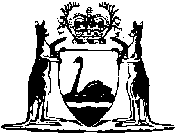 